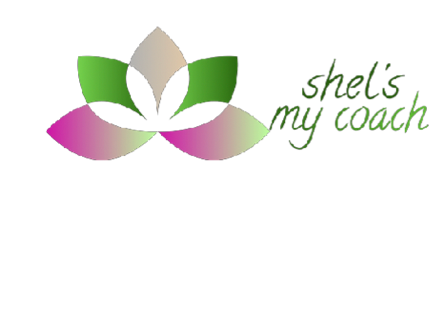    3-Day Food Diary and InstructionsIt is important to keep an accurate record of your usual food and beverage intake as a part of your treatment plan. Please complete this Diet Diary for 3 consecutive days including one weekend day.Do not change your eating behavior at this time, as the purpose of this food record is to analyze your present eating habits.Record information as soon as possible after the food has been consumedDescribe the food or beverage as accurately as possible e.g., milk - what kind? (whole, 2%, nonfat); toast (whole wheat, white, buttered); chicken (fried, baked, breaded); coffee (decaffeinated with sugar and 1/2 & 1/2).Record the amount of each food or beverage consumed using standard measurements such as 8 ounces, 1/2 cup, 1 teaspoon, etc.Include any added items. For example: tea with 1 teaspoon honey, potato with 2 teaspoons butter, etc.Record all beverages, including water, coffee, tea, sports drinks, sodas/diet sodas, etc.Include any additional comments about your eating habits on this form (ex. craving sweet, skipped meal and why, when the meal was at a restaurant, etc.)Please note all bowel movements and their consistency (regular, loose, firm, etc.)DAY 1Time                          Food/Beverage/Amount                                     Location of meal           Mood when eatingBowel Movements (#, form, color)  	                                                                                  Other comments  	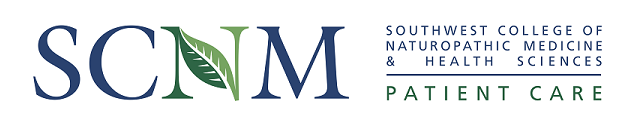 3-Day Food DiaryDAY 2Time                        Food/Beverage/Amount                                         Location of meal            Mood when eatingBowel Movements (#, form, color)  	                                                                                  Other comments  	DAY 3Time                  Food/Beverage/Amount                                              Location of meal              Mood when eatingBowel Movements (#, form, color)  	                                                                                  Other comments  	